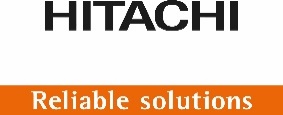 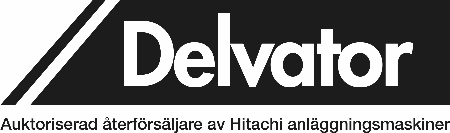 Delvator ABPressinformation 2020-03-11Delvator prioriterar kunders & medarbetares hälsa framför deltagande i Svenska MaskinmässanLedningen för Delvator prioriterar alltid sina kunders och medarbetares hälsa först, och med hänvisning till det mycket osäkra läget vad gäller Coronavirusets spridning, har man beslutat att Delvator /Hitachi inte kommer att deltaga i Svenska Maskinmässan, 2020.FAKTA:• Hitachis grävare och hjullastare säljs i Sverige av Delvator AB, ett företag som är i en expansiv fas med satsningar på ökad försäljning och förstärkt service och kundsupport.• Delvator AB har kontor, verkstad och lager i Eslöv och Härnösand. I Eslöv finns utställningshall och runt övriga Sverige finns säljkontor och serviceverkstäder i ett rikstäckande nät.För mer information:E-post: info@delvator.seFölj på Facebook: Delvator AB/ Instagram: delvatorab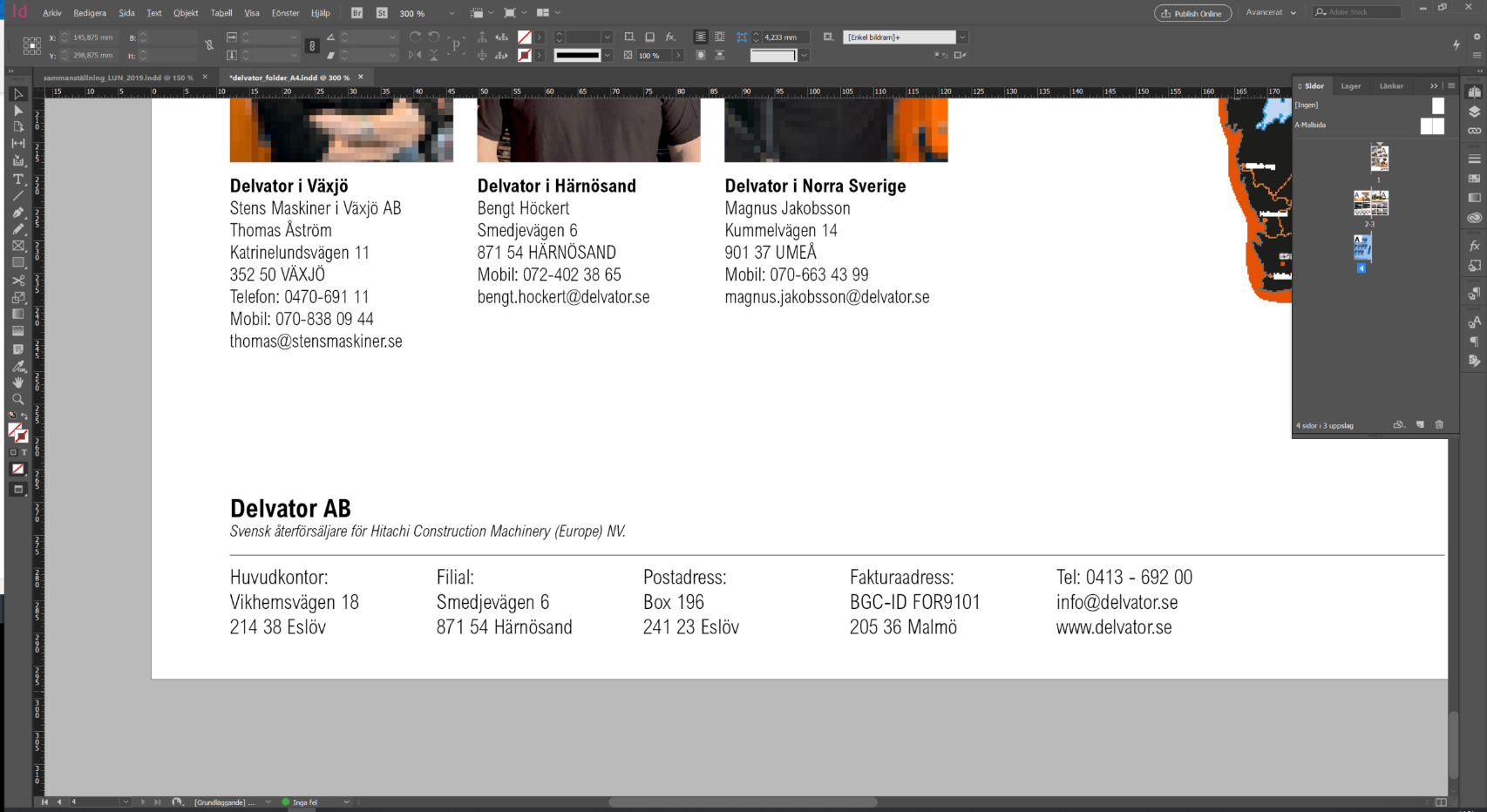 